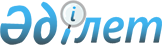 Об утверждении форм годовых (на один финансовый год) и среднесрочных (на пять финансовых лет) программ закупа товаров, работ и услуг и правил их представленияПриказ Министра энергетики Республики Казахстан от 11 мая 2018 года № 168. Зарегистрирован в Министерстве юстиции Республики Казахстан 7 июня 2018 года № 17016.
      В соответствии с пунктом 6 статьи 131 и пунктом 6 статьи 179 Кодекса Республики Казахстан "О недрах и недропользовании", подпунктом 2) пункта 3 статьи 16 Закона Республики Казахстан "О государственной статистике" ПРИКАЗЫВАЮ:
      Сноска. Преамбула – в редакции приказа Министра энергетики РК от 03.04.2023 № 131 (вводится в действие по истечении десяти календарных дней после дня его первого официального опубликования).


      1. Утвердить:
      1) форму годовых (на один финансовый год) программ закупа товаров, работ и услуг согласно приложению 1 к настоящему приказу;
      2) форму среднесрочных (на пять финансовых лет) программ закупа товаров, работ и услуг согласно приложению 2 к настоящему приказу;
      3) правила представления в уполномоченный орган в области углеводородов и добычи урана годовой (на один финансовый год) и среднесрочной (на пять финансовых лет) программ закупа товаров, работ и услуг согласно приложению 3 к настоящему приказу.
      2. Департаменту недропользования Министерства энергетики Республики Казахстан в установленном законодательством Республики Казахстан порядке обеспечить:
      1) государственную регистрацию настоящего приказа в Министерстве юстиции Республики Казахстан;
      2) в течение десяти календарных дней со дня государственной регистрации настоящего приказа направление его копии в бумажном и электронном виде на казахском и русском языках в Республиканское государственное предприятие на праве хозяйственного ведения "Республиканский центр правовой информации Министерства юстиции Республики Казахстан" для официального опубликования и включения в Эталонный контрольный банк нормативных правовых актов Республики Казахстан;
      3) в течение десяти календарных дней после государственной регистрации настоящего приказа направление его копии на официальное опубликование в периодические печатные издания;
      4) размещение настоящего приказа на интернет-ресурсе Министерства энергетики Республики Казахстан после его официального опубликования;
      5) в течение десяти рабочих дней после государственной регистрации настоящего приказа в Министерстве юстиции Республики Казахстан представление в Департамент юридической службы Министерства энергетики Республики Казахстан сведений об исполнении мероприятий, предусмотренных подпунктами 2), 3) и 4) настоящего пункта.
      3. Контроль за исполнением настоящего приказа возложить на курирующего вице-министра энергетики Республики Казахстан.
      4. Настоящий приказ вводится в действие с 29 июня 2018 года и подлежит официальному опубликованию.
      "СОГЛАСОВАН"Министр финансовРеспублики Казахстан___________________Б. Султанов18 мая 2018 года
      "СОГЛАСОВАН"Председатель Комитета по статистикеМинистерства национальной экономикиРеспублики Казахстан___________________Н. Айдапкелов22 мая 2018 года
      Сноска. Приложение 1 – в редакции приказа Министра энергетики РК от 03.04.2023 № 131 (вводится в действие по истечении десяти календарных дней после дня его первого официального опубликования).
      Представляется: в уполномоченный орган в области углеводородов и добычи уранаФорма административных данных размещена на интернет-ресурсе: http://spon.energo.gov.kzНаименование формы административных данных:Годовая (на один финансовый год) программа закупа товаров, работ и услугИндекс формы административных данных(краткое буквенно-цифровое выражение наименования формы): 1-ГПЗПериодичность: ежегодноОтчетный период: за 20__годКруг лиц, представляющих информацию:недропользователи по углеводородам и недропользователи по добыче уранаСрок представления формы административных данных:не позднее 1 (первого) февраля планируемого для проведения закупок года,либо не позднее 60 (шестидесяти) календарных дней с даты заключения контрактана недропользованиеГодовая (на один финансовый год) программа закупа товаров, работ и услуг
      Наименование ________________________________________Адрес _______________________________________________Телефон _____________________________________________Адрес электронной почты ______________________________Исполнитель _______________________________ __________фамилия, имя и отчество (при его наличии) подпись, телефонРуководитель или лицо, исполняющее его обязанности____________________________________________ _________фамилия, имя и отчество (при его наличии) подписьМесто для печати ______________________________________(за исключением лиц, являющихся субъектами частного предпринимательства)Пояснение по заполнению формы, предназначенной для сбораадминистративных данных, приведено в приложении к настоящей форме. Пояснение по заполнению формы, предназначенной для сбора административных данных "Годовая (на один финансовый год) программа закупа товаров, работ и услуг" (1-ГПЗ, ежегодно)
      1. в графе 1 недропользователями указываются номера:
      1) контракта на недропользование, который заключен до введения в действие Кодекса Республики Казахстан "О недрах и недропользовании" (далее – Кодекс), регистрационный номер акта государственной регистрации контракта на недропользование;
      2) контракта на недропользование, который заключен со дня введения в действие Кодекса;
      2. в графе 2 указывается код предмета закупа в соответствии с таблицей 1 Классификационных кодов для закупа товаров, работ и услуг согласно приложению Правилам представления в уполномоченный орган в области углеводородов и добычи урана годовой (на один финансовый год) и среднесрочной (на пять финансовых лет) программ закупа товаров, работ и услуг, утвержденных приказом Министра энергетики Республики Казахстан от 11 мая 2018 года № 168 (зарегистрирован в Реестре государственной регистрации нормативных правовых актов за № 17016) (далее – Классификационные коды);
      3. в графе 3 указывается код товара, работы или услуги согласно Единому номенклатурному справочнику товаров, работ и услуг на уровне 15 символов;
      4. в графе 4 указывается наименование и краткое (дополнительное) описание приобретаемого товара, работы или услуги (технические условия, свойства и характеристики);
      5. в графе 5 указывается единица измерения товара в соответствии с Классификатором единиц измерения и счета классификатора единиц измерения и счета Евразийского экономического союза, утвержденный решением коллегии Евразийской экономической комиссии от 27 октября 2020 года № 145. Графа не заполняется по работам, услугам;
      6. в графе 6 указывается планируемый объем закупа товара в натуральном выражении в соответствии с указанной единицей измерения товара. Графа не заполняется по работам, услугам;
      7. в графе 7 указывается планируемая сумма закупа товаров, работ или услуг в стоимостном выражении без учета налога на добавленную стоимость, в тысячах тенге (дробное число с сотыми долями);
      8. в графе 8 указывается способ закупки товара, работы или услуги:
      1) недропользователями, приобретающими товары, работы и услуги в соответствии с Кодексом, согласно таблице 2 Классификационных кодов;
      2) юридическими лицами, обладающими правом недропользования, пятьдесят и более процентов голосующих акций (долей участия в уставном капитале), которых прямо или косвенно принадлежат национальному управляющему холдингу (далее – Фонд) согласно таблице 3 Классификационных кодов;
      9. в графе 9 указывается срок проведения закупки товаров, работ или услуг в соответствии с таблицей 4 Классификационных кодов;
      10) в графе 10 указывается бизнес-идентификационный номер недропользователя.
      Сноска. Приложение 2 – в редакции приказа Министра энергетики РК от 03.04.2023 № 131 (вводится в действие по истечении десяти календарных дней после дня его первого официального опубликования).
      Представляется: в уполномоченный орган в области углеводородов и добычи уранаФорма административных данных размещена на интернет–ресурсе: http://spon.energo.gov.kzНаименование формы административных данных:Среднесрочная (на пять финансовых лет) программазакупа товаров, работ и услугИндекс формы административных данных: 1-СПЗПериодичность: ежегодноОтчетный период: за 20__годКруг лиц, представляющих информацию:недропользователи по углеводородам и недропользователи по добыче уранаСрок представления формы административных данных:не позднее 1 (первого) февраля первого годазапланированного пятилетнего периода, либо не позднее 60 (шестидесяти)календарных дней с даты заключения контракта
      Наименование ________________________________________Адрес _______________________________________________Телефон _____________________________________________Адрес электронной почты ______________________________Исполнитель ________________________________ _________фамилия, имя и отчество (при его наличии) подпись, телефонРуководитель или лицо, исполняющее его обязанности___________________________________________ _________фамилия, имя и отчество (при его наличии) подписьМесто для печати _______________________(за исключением лиц, являющихся субъектами частного предпринимательства)Пояснение по заполнению формы, предназначенной для сбораадминистративных данных, приведено в приложении к настоящей форме. Пояснение по заполнению формы, предназначенной для сбора административных данных
"Среднесрочная (на пять финансовых лет) программа закупа товаров, работ и услуг" (1-СПЗ, ежегодно)
      1. В графе 1 недропользователями указываются номера:
      1) контракта на недропользование, который заключен до введения в действие Кодекса Республики Казахстан "О недрах и недропользовании" (далее – Кодекс), регистрационный номер акта государственной регистрации контракта на недропользование;
      2) контракта на недропользование, который заключен со дня введения в действие Кодекса.
      2. В графе 2 указывается код предмета закупа в соответствии с таблицей 1 Классификационных кодов для закупа товаров, работ и услуг Правил представления в уполномоченный орган в области углеводородов и добычи урана годовых (на один финансовый год) и среднесрочных (на пять финансовых лет) программ закупа товаров, работ и услуг, утвержденных приказом Министра энергетики Республики Казахстан от 11 мая 2018 года № 168 (далее — Классификационные коды).
      3. В графе 3 указывается код товара, работы или услуги согласно единому номенклатурному справочнику товаров, работ и услуг на уровне 15 символов.
      4. В графе 4 указывается наименование и краткое (дополнительное) описание приобретаемого товара, работы или услуги (технические условия, свойства и характеристики).
      5. В графе 5 указывается единица измерения товара в соответствии с Классификатором единиц измерения и счета Евразийского экономического союза (далее – классификатор), утвержденный решением Коллегии Евразийской экономической комиссии от 27 октября 2020 года № 145. Графа не заполняется по работам, услугам.
      6. В графе 6 указывается планируемый объем закупа товара в натуральном выражении в соответствии с указанной единицей измерения товара. Графа не заполняется по работам, услугам.
      7. В графе 7 указывается планируемая сумма закупа товаров, работ или услуг в стоимостном выражении без учета налога на добавленную стоимость, в тысячах тенге (дробное число с сотыми долями).
      8. В графе 8 указывается способ закупки товара, работы или услуги:
      1) недропользователями, приобретающими товары, работы и услуги в соответствии с Кодексом, согласно таблице 2 Классификационных кодов;
      2) юридическими лицами, обладающими правом недропользования, пятьдесят и более процентов голосующих акций (долей участия в уставном капитале), которых прямо или косвенно принадлежат национальному управляющему холдингу (далее – Фонд) согласно таблице 3 Классификационных кодов.
      9. В графе 9 указывается срок проведения закупки товаров, работ или услуг в соответствии с таблицей 4 Классификационных кодов.
      10. в графе 10 указывается бизнес - идентификационный номер недропользователя. Правила представления в уполномоченный орган в области углеводородов и добычи урана годовой (на один финансовый год) и среднесрочной (на пять финансовых лет) программ закупа товаров, работ и услуг
      Сноска. Приложение 3 – в редакции приказа Министра энергетики РК от 03.04.2023 № 131 (вводится в действие по истечении десяти календарных дней после дня его первого официального опубликования).
      1. Настоящие Правила представления в уполномоченный орган в области углеводородов и добычи урана годовой (на один финансовый год) и среднесрочной (на пять финансовых лет) программ закупа товаров, работ и услуг (далее – Правила) разработаны в соответствии с пунктом 6 статьи 131 и пунктом 6 статьи 179 Кодекса Республики Казахстан "О недрах и недропользовании" (далее – Кодекс), подпунктом 2) пункта 3 статьи 16 Закона Республики Казахстан "О государственной статистике" и определяют порядок представления в уполномоченный орган в области углеводородов и добычи урана годовой (на один финансовый год) и среднесрочной (на пять финансовых лет) программ закупа товаров, работ и услуг.
      Настоящие Правила также применяются к отношениям по разрешениям, лицензиям и контрактам на недропользование, выданным и заключенным до введения в действие Кодекса в соответствии с пунктом 3 статьи 277 Кодекса.
      2. Недропользователь, ежегодно не позднее 1 (первого) февраля планируемого для проведения закупок года, либо не позднее 60 (шестидесяти) календарных дней с даты заключения контракта на недропользование, предоставляет в уполномоченный орган в области углеводородов и добычи урана годовую (на один финансовый год) программу закупа товаров, работ и услуг на предстоящий год посредством единой государственной системы управления недропользованием и удостоверяет ее электронной цифровой подписью первого руководителя или уполномоченного им лица.
      3. Недропользователь, ежегодно не позднее 1 (первого) февраля первого года запланированного пятилетнего периода, либо не позднее 60 (шестидесяти) календарных дней с даты заключения контракта на недропользование, предоставляет в уполномоченный орган в области углеводородов и добычи урана среднесрочную программу (на пять финансовых лет) закупа товаров, работ и услуг на предстоящие периоды посредством единой государственной системы управления недропользованием и удостоверяет ее электронной цифровой подписью первого руководителя или уполномоченного им лица.
      4. Классификационные коды для закупа товаров, работ и услуг приведены в приложении к настоящим Правилам. Классификационные коды для закупа товаров, работ и услуг Таблица 1 Таблица 2 Таблица 3 Таблица 4
      Примечание:*без применения способов указанных в подпунктах 1), 2), 3), 4) пункта 1 статьи 131и подпунктах 1), 2), 3), 5) пункта 1 статьи 179 Кодекса;**при обозначении года используется префикс ANN и две последние цифры года.
					© 2012. РГП на ПХВ «Институт законодательства и правовой информации Республики Казахстан» Министерства юстиции Республики Казахстан
				
      Министр энергетикиРеспублики Казахстан 

К. Бозумбаев
Приложение 1 к приказу
Министра энергетики
Республики Казахстан
от 11 мая 2018 года № 168Форма,
предназначенная для сбора
административных данных
Номер контракта на недропользование
Код предмета закупа
Код товаров, работ или услуг по Единому номенклатурному справочнику товаров, работ и услуг
Наименование и краткое (дополнительное) описание приобретаемых товаров, работ и услуг
Единица измерения
Планируемый объем закупа в натуральном выражении
Планируемая сумма закупа без учета налога на добавленную стоимость, тысяч тенге
Способ закупки
Срок проведения закупки
БИН недропользователя
1
2
3
4
5
6
7
8
9
10
Товары
Работы
УслугиПриложение
к форме годовой
(на один финансовый год)
программы закупа товаров,
работ и услугПриложение 2 к приказу
Министра энергетики
Республики Казахстан
от 11 мая 2018 года № 168Форма,
предназначенная для сбора
административных данных
Номер контракта на недропользование
Код предмета закупа
Код товаров, работ или услуг по Единому номенклатурному справочнику товаров, работ и услуг
Наименование и краткое (дополнительное) описание приобретаемых товаров, работ и услуг
Единица измерения
Планируемый объем закупа в натуральном выражении
Планируемая сумма закупа без учета налога на добавочную стоимость, тысяч тенге
Способ закупки
Срок проведения закупки
БИН недропользователя
1
2
3
4
5
6
7
8
9
10
Товары
Работы
УслугиПриложение
к форме среднесрочной
(на пять финансовых лет)
программы закупа товаров,
работ и услугПриложение 3 к приказу
Министра энергетики
Республики Казахстан
от 11 мая 2018 года № 168Приложение
к Правилам представления
в уполномоченный орган
в области углеводородов
и добычи урана годовой
(на один финансовый год)
и среднесрочной
(на пять финансовых лет)
программ закупа товаров,
работ и услуг
Код предмета закупа
Наименование
0
Товар
1
Работа
2
Услуга
Код способа закупа
Наименование
101
Открытый конкурс
102
Из одного источника
103
Открытый конкурс на понижение (электронные торги)
104
На товарных биржах
105
Закуп товаров, работ и услуг без применения способов*
Код способа закупа
Наименование
201
Тендер
202
Аукцион
203
Запрос ценовых предложений
204
Из одного источника
205
Через товарные биржи
206
Посредством электронного магазина
207
В рамках внутрихолдинговой кооперации
Код временного периода
Наименование
QAN1
1 квартал
QAN2
2 квартал
QAN3
3 квартал
QAN4
4 квартал
SAN1
1 полугодие (1-2 кварталы)
SAN2
2 полугодие (3-4 кварталы)
ANNгг
год**